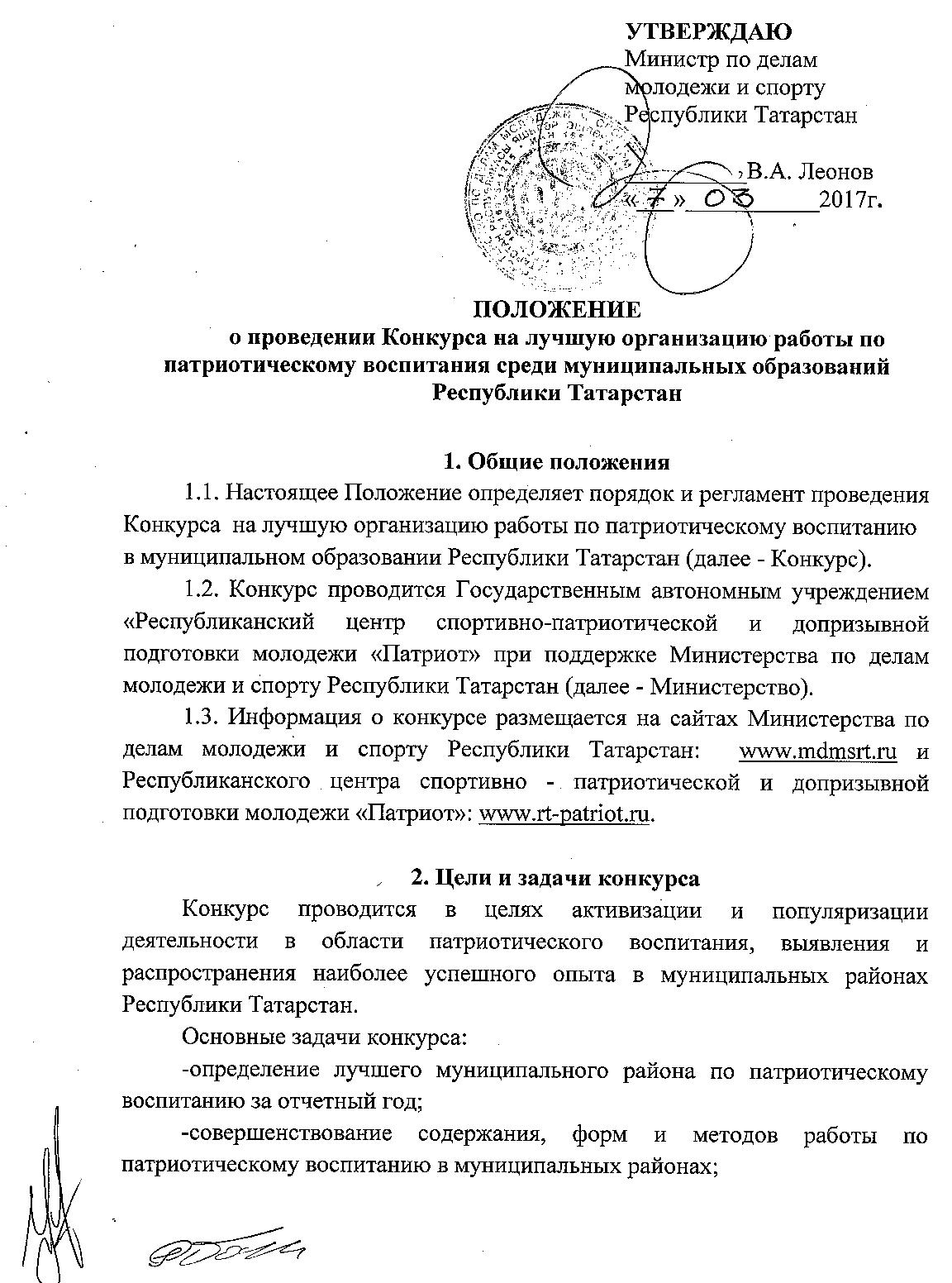 -консолидация сотрудничества с муниципальными, общественными и ветеранскими организациями по патриотическому воспитанию молодежи; -увеличение численности коллективов патриотической направленности в муниципальных районах, количества детей и молодежи, занимающихся в этих коллективах, улучшение качества их работы;-выявление и поддержка лучших объединений и клубов патриотической направленности.3. Время проведения и этапы конкурса3.1. Конкурс проводится с 15 марта по 1июня 2017 года. 3.2. Материалы представляются на конкурс за отчетный год с 1 января по 31 декабря 2016 года.3.3. Подведение итогов конкурса и награждение победителей состоится в июне 2017 года (возможны изменения сроков награждения).4.Участники конкурса, необходимая документация4.1. В конкурсе принимают участие структуры системы молодежной политики, образования, социальной сферы, школьные военно-исторические музеи, поисковые отряды (объединения), военно-патриотические клубы (объединения), военно-исторические музеи муниципальных районов, а также все структуры, имеющие отношение к заявленной тематике. 4.2. Документы, необходимые для участия в конкурсе: - заявка на участие в конкурсе по представленным номинациям; - нормативные документы (Целевая программа муниципального района по патриотическому воспитанию и объем её финансирования);- Положение о Координационном совете по патриотическому воспитанию муниципального района, его состав, план работы;- фото, видео информационный отчет о патриотической работе за 2016 год.Материалы представляются  до 1 июня 2017 года по адресу: г. Казань, ул. Крутовская, д.20, Республиканский центр спортивно-патриотической и допризывной подготовки молодежи «Патриот», тел./факс: 8(432) 570-31-53(93).5. Основное содержание конкурса5.1. Содержание конкурса определяется в соответствии с его целями и задачами. Конкурс проводится по следующим номинациям: - «Лучший военно-патриотический клуб (объединение)»; - «Лучший специалист в сфере патриотического воспитания»;- «Лучшее муниципальное молодежное учреждение по организации патриотического воспитания»;- «Лучшее муниципальное образование Республики Татарстан  по организации патриотического воспитания».5.2. Критерии оценки: «Лучший военно-патриотический клуб (объединение)»: - наличие устава, положения и паспорта военно-патриотического клуба (объединения); - наличие учебных программ по предметам обучения и качество их выполнения; - методические материалы, конспекты занятий и наличие календарно-тематических планов по предметам; - наличие наименования, собственной оригинальной символики военно-патриотического клуба (нагрудные знаки, погоны, шевроны, флаг и др.);- наличие единообразной формы одежды и обуви для практических занятий и соревнований;- количество учебных групп по видам спорта и теоретическим дисциплинам; - количество воспитанников военно-патриотического клуба (объединения), посещаемость занятий и тренировок; - квалификация тренерско-преподавательского состава, количество тренеров; - результаты проведенных соревнований, слетов, спартакиад и других мероприятий (с приложением ксерокопий протоколов, грамот, дипломов); - сотрудничество при проведении мероприятий с ветеранскими и общественными организациями района;- организация шефских связей с военными частями;- оборудование классов (оформление, наглядные пособия, применение информационных технологий, порядок в помещении);- спортивные площадки (стадион), оборудованные места для проведения занятий по военно-прикладным и техническим видам спорта, спортивный инвентарь, помещения для хранения оборудования и инвентаря (порядок в помещениях).«Лучший специалист в сфере патриотического воспитания»:- трудовой стаж в сфере патриотической работы;- профильное образование, в том числе курсы повышения квалификации, переподготовка и т.п.; - наличие собственных разработок по гражданско-патриотическому воспитанию, военно-спортивной тематике; - использование инновационных форм работы;- награды, заслуги, достижения;- участие в республиканских и федеральных проектах.«Лучшее муниципальное молодежное учреждение по организации патриотического воспитания»: - наличие программы (программ) по военно-патриотическому воспитанию обучающихся, ее актуальность, новизна, достоинство; - финансирование муниципального учреждения, в том числе с указанием привлеченных средств спонсоров;- наличие коллективов патриотической направленности и численность занимающихся в них детей; - штатные единицы и их квалификация;- участие в федеральных, республиканских, районных патриотических конкурсах, акциях, проектах; - оценка состояния материально-технической базы учреждения. «Лучшее муниципальное образование Республики Татарстан по организации патриотического воспитания» (Приложение №1)6. Руководство конкурсом6.1. Руководство конкурсом осуществляется Оргкомитетом, который назначается из числа представителей заинтересованных министерств и ведомств, ветеранских и общественных организаций, сотрудников Центра «Патриот».  6.2. Организационный комитет является основным координатором по подготовке и проведению всех этапов конкурса: назначает конкретные сроки всех этапов, собирает конкурсные материалы, для оценки конкурсных заданий создает жюри и утверждает регламент его работы, готовит представление кандидатов к награждению по итогам конкурса.6.3. Жюри конкурса: - осуществляет рассмотрение, оценку и сопоставление заявок участников в целях определения Победителя конкурса в соответствии с требованиями, изложенными в конкурсной документации в т.ч.:а) проверяет заявки участников на наличие всех подписей на документах, а также правильность оформления заявок;б) оценивает заявки на соответствие требованиям правомочности на участие в конкурсе;в) рассматривает заявки на наличие всех документов, предусмотренных конкурсной документацией;г) проводит обсуждение представленных материалов;- определяет победителей в сроки, установленные данным положение.7. Награждение победителей7.1. Победители, занявшие 1, 2 и 3 места в номинациях  «Лучший специалист в сфере патриотического воспитания», «Лучшее муниципальное молодежное учреждение по организации патриотического воспитания», «Лучший военно-патриотический клуб (объединение)» и «Лучшее муниципальное образование Республики Татарстан по организации патриотического воспитания» награждаются дипломами и кубками 8. Форма заявки на участие в конкурсеЗАЯВКАна участие в конкурсе на лучшую организацию патриотического воспитания среди муниципальных образований Республики Татарстан1. Наименование учреждения (по уставу).2. Ф.И.О. руководителя.3. Адрес, телефон, факс.4. Название номинации.5. Ф.И.О. координатора программы /проекта.6. Количество участников.7.Перечень присланных на конкурс материалов: (готовится на основании критериев оценки, прописанных в настоящем положении, в номинации «Лучшее муниципальное образование Республики Татарстан  по организации патриотического воспитания» готовится сводный отчет согласно таблице (Приложение № 1).Пример:«Лучший военно-патриотический клуб (объединение)».1. Устав, Положение в 1 экз. на 8 л.2. Учебная программа на 2016 г. в 1 экз. на 15 л.3. Календарно-тематический план.4. Количество учебных групп по видам спорта и теоретическим дисциплинам;5. Количество воспитанников военно-патриотического клуба (объединения), посещаемость занятий и тренировок.5. Штатное расписание. 6. Учебно-методическая база (в виде таблицы).7. Отчет за 2016 год в 1 экз. на 26 л.        Вся документация должна быть заверена подписью руководителя и печатью организации, если не имеется, то подпись и печать организации-учредителя.                                                                                                                                                                                                                      Приложение №1 (К положению о проведении конкурса на лучшую организацию патриотического воспитания среди муниципальных образований Республики Татарстан )КРИТЕРИИ ОЦЕНКИ ПАТРИОТИЧЕСКОЙ РАБОТЫ В МУНИЦИПАЛЬНЫХ ОБРАЗОВАНИЯХ РЕСПУБЛИКИ ТАТАРСТАНПримечание: Данные показатели должны быть представлены в сводном отчете за 2016 год. Гражданско- патриотическое воспитаниеВоенная подготовкаМатериально-техническоеоснащениеФормирование здорового образа жизниНормативнаябазаОтветственные структуры:-исполнительный комитет муниципального образования;-отдел образования, отдел по молодежной политике и спорту, отдел культуры, отдел военного комиссариата по муниципальному образованию и т.д.Ответственные структуры:-отдел военного комиссариата по муниципальному образованию;-отдел образования, отдел по молодежной политике и спорту и т.д.Ответственные структуры: -исполнительный комитет муниципального образования, отдел образования;-отдел по молодежной политике;-отдел военного комиссариата по муниципальному образованию;-отделения РОГО ДОСААФ РТ и т.д.Ответственные структуры:-отдел образования; -управление здравоохранения;-отдел по молодежной политике и спорту;-отдел культуры и т.д.Ответственные структуры:-исполнительный комитет муниципального образования;- отдел образования, отдел по молодежной политике и спорту;-отдел культуры и т.д.Критерии:- развитие межведомственной координации деятельности государственных и  муниципальных структур власти, общественных объединений и организаций патриотической направленности, учреждений системы образования, средств массовой информации, творческих и религиозных организаций;-привлечение к участию в патриотическом воспитании трудовых коллективов предприятий, учреждений, научных, ветеранских организаций;- проведение культурно-массовых мероприятий, акций и т.п.;- работа СМИ в области гражданско-патриотического воспитания;- содействие созданию в муниципальных районах поисковых отрядов;-организация цикла экспозиций  о знатных земляках, по истории и краеведению республики;-содействие оснащению образовательных учреждений, учреждений социального обслуживания семьи и детей, патриотических клубов и центров, ветеранских объединений, учреждений культуры,  воинских подразделений комплектами российской и татарстанской символикиКритерии:- организация и проведение занятий по основам военной службы в образовательных учреждениях района;-5 дневные военные сборы по курсу ОВС для учащихся старших классов общеобразовательных учреждений;-подготовка по ВУС;- развитие шефских связей с воинскими частями; - организация посещений воинских частей, знакомство с жизнью и бытом военнослужащих, проходящих службу по призыву.Критерии:-наличие детских, молодежных военно-патриотических объединений, центров, клубов (ФИО сотрудников, ставки);- списки граждан, поступивших в ВОУПО по окончании военно-патриотических детских и молодежных объединений;- наличие музеев ВОВ уголков, комнат боевой славы (сотрудники, ставки);- проведение специализированных профильных лагерей военно-патриотической, спортивной, исторической и краеведческой направленности (количество смен и участников);- материальная база для проведения военно-спортивных соревнований: полоса препятствий, место для стрельбищ, учебные автоматы и т.д.;- классы подготовки по ВУС (где и сколько, штатное расписание сотрудников).Критерии:- проведение соревнований, спартакиад по военно-прикладным видам спорта;- проведение социальных акций, мероприятий, направленных на профилактику правонарушений, табакокурения, наркотизации в молодежной среде;- организация лечебно-оздоровительных мероприятий с гражданами, подлежащими обязательной подготовке к военной службе.Критерии:-наличие программы патриотического воспитания муниципального образования;- наличие и работа Координационного совета по патриотическому воспитанию;-годовой план проведения  мероприятий патриотической направленности;-план медицинского обеспечения подготовки граждан к военной службе, утвержденный Главой администрации муниципального района.